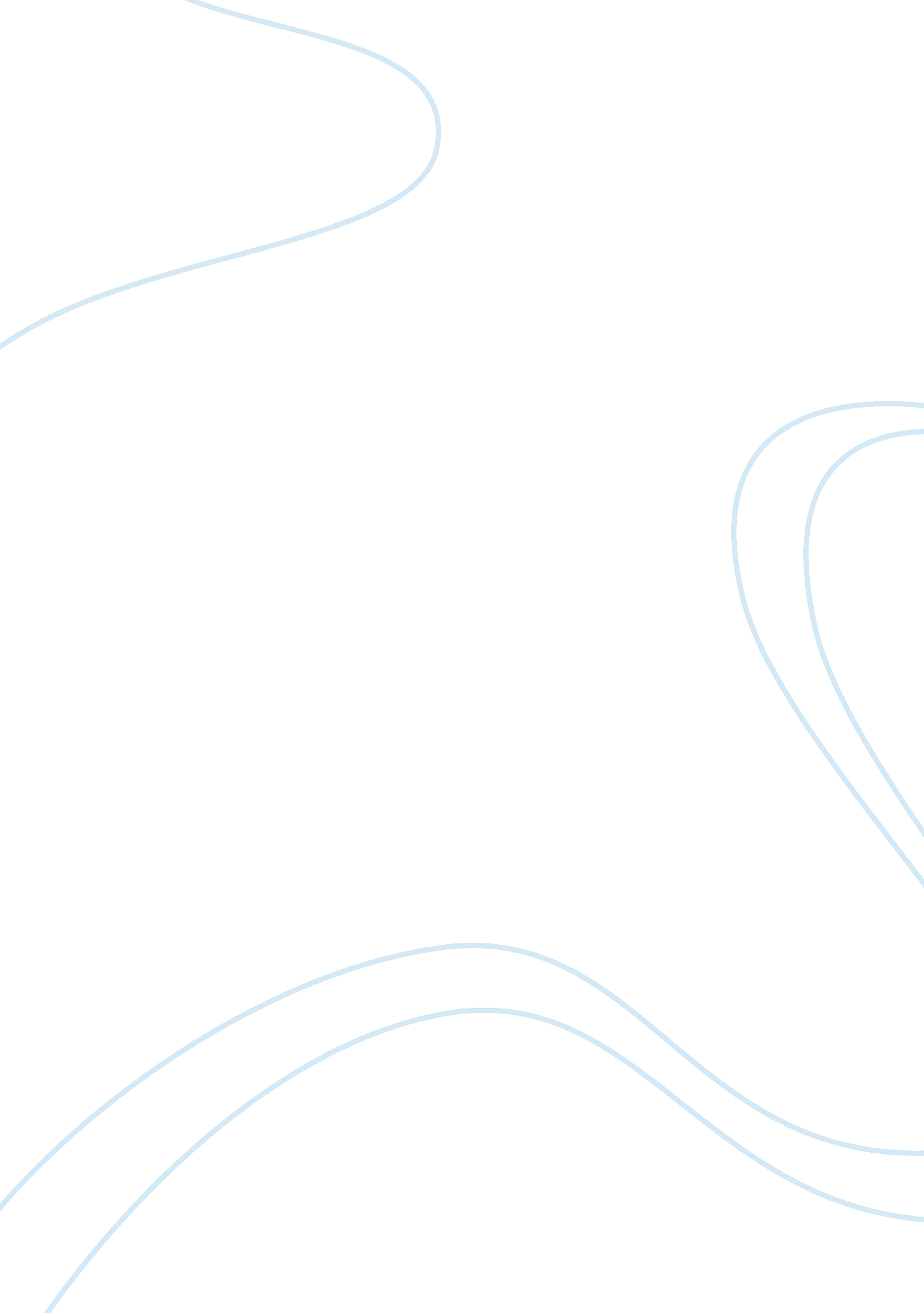 Assessing performance management output enhancement models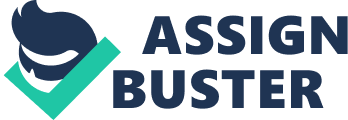 Eemployees are the most of import factor of running your concern swimmingly and expeditiously that 's why, maintaining in head the important function of your employees, a recent tendency known as Performance Management has come into pattern. Using public presentation direction, you can guarantee that your employees non merely carry through their duties, but do so to the best of their abilities and up to your outlooks. Performance direction allows you to tap the full potency of your staff. In short, it can be described as a comprehensive procedure get downing from monitoring and developing the desired traits to evaluation their advancement and honoring them for their accomplishments. Performance direction gives you the tools to put in the coveted qualities in your employees in order to acquire the occupation done. Development is non limited to merely persons in your workplace, but besides addresses the public presentation of the squad as a whole. All around employee development non merely ensures the personal and professional growing of your employees, but besides the enlargement and betterment of your concern. Evaluating and evaluation the public presentation of your employees on an single footing is indispensable. This gives them a clear image of where they soon stand, countries that they need to work on and what they are good at. This manner, they can concentrate more on their failings and work to beef up those countries. Honoring and appreciating your employees ' attempts ensures that their degree of their public presentation and accordingly the public presentation of your concern is non compromised. It ensures optimal productiveness, public presentation and maximal profitableness. Honoring your staff for a occupation good done non merely heighten their public presentation but besides serves as a tool to maintain them motivated. Therefore, public presentation direction is an effectual system that allows you to accomplish the fiscal ends of your little concern. LITERATURE REVIEW Performance direction is a comparatively new construct to the field of direction. Performance direction is a manner of consistently pull offing people for invention, end focal point, productiveness and satisfaction. It is a end congruent win- win scheme. Its chief aim is to guarantee success. i. e. , all undertaking squads who believe in its procedure, its attack and execution with earnestness and committedness. The success is reflected in organisations ' underside line in footings of accomplishing its planned ends. ( Dutta. N, 2008 ) It is an eternal spiral, which links several procedures such as public presentation planning, pull offing public presentation throughout the twelvemonth, and taking stock of public presentation and potency. Besides it includes acknowledging and honoring success at the terminal of the twelvemonth. ( Dutta. N, 2008 ) . Performance Management links these procedures in such a manner that an single public presentation is ever oriented towards accomplishing organisational ends. It creates positive end oriented undertaking motive and purposes at cut downing intra-organizational struggle. It is realized that administrations could non be successful if they do non hold a good public presentation direction system. Each director needs to invent his/her ain system of pull offing public presentation. While some norms of public presentation direction are expressed others are non so clear even to the directors. It is said that criterions or outlooks that define good public presentation may be by and large understood but are seldom specific. It is a holistic, mostly participatory and end congruent procedure of managing and supervision directors at work. It is understood as a systematic, organized attack to managing and honoring public presentation by bring forthing and prolonging positive employee motive. It is neither the well-known system of public presentation assessment nor the well talked about system of MBO. Its outstanding dimensions include public presentation standards- stand foring organisational ends and aims, acknowledgment and wages. ( McNamara. C 2008 ) Performance Management is a agency of acquiring better consequences from the administrations, squads and persons by understanding and pull offing public presentation within the in agreement model of planned ends and competence demands. ( Peoples direction ) It is a procedure for set uping shared understanding about what is to be achieved and an attack to managing and developing people. ( Armstrong ) Project Management is a strategic and incorporate attack in presenting sustained success to administrations by bettering public presentation of people by developing the capablenesss of squads and persons. These experts consider it as a strategic tool since it is concerned with accomplishment of long-run organisational ends and effectual operation of administrations in its external environment. ( Armstrong and Baron ) Typical concerns expressed about public presentation direction are that it seems inordinately hard and frequently undependable to mensurate phenomena every bit complex as public presentation. Peoples point out that today 's organisations are quickly altering, therefore consequences and steps rapidly go disused. They add that interpreting human desires and interactions to measurings is impersonal and even heavy handed. ( Mirani. Z, 2004 ) Model Performance direction end product sweetening theoretical account Explanation of the theoretical account After reading different writers we found that wages and preparation are the two most of import elements of public presentation direction. If an organisation uses public presentation direction system and finds out that it has disagreements, harmonizing to our theoretical account it should straight away see two chief elements Does the employees needs preparation Are the employees satisfied with their wages system Does the employees needs preparation If an organisation finds that an employee is non executing good and non giving what he/she should give, so employee 's demands preparation. Trainings enhance the employee accomplishments, cognition and experience which is indispensable in today 's quickly altering workplace. In order for the organisation to stay competitory and to retain its repute for excellence, employees should hold latest information and the ability to utilize new engineerings, adapt to organisational alteration, work in level organisations in which cross-functional accomplishments and cognition are required, and work efficaciously in squads and other collaborative state of affairss. Employees, excessively, acknowledge that it is indispensable for them to go on to acquire trained so that they will be effectual in their current occupations and able to travel into other places or accept new duties as fortunes demand. Are the employees satisfied with their wages system? Sometimes employees do non execute because they feel that they are non being rewarded for the attempt they are seting in. Performance direction system helps in happening out that are your employees is satisfied with their rewarding or non. Employee public presentation fundamentally depends on how wages is linked to public presentation and how an employee perceives this linkage. If an employee perceive that wages is contingent on public presentation he/she will set maximal. Wagess of both types, fiscal and non-financial, should be taken between promoting and honoring single enterprise and growing and exciting full parts to success. Advanced non-financial wagess for responsible behaviour may include the authorization to choose new members of the group, make recommendations sing a new supervisor, or propose subject for other employees. If things does non acquire on proper path by placing jobs in these two countries so comes another component and that is of enlisting. Recruitment is the last option which is non considered as the chief survey country. If comes into drama if & A ; merely when there are no other ways to rectify the jobs. Recruitment may take in two ways. Directly after public presentation direction system After Training Sessionss Directly after public presentation direction system When you apply public presentation direction system and happen out that you employee is non competent at that phase you try to acquire rid of him/her and you recruit a new employee with better accomplishments and who is more competent. Choice is done on the footing of occupation description and if that campaigner falls into the class he/she gets selected. After Training Sessionss Sometimes employees even after preparations do non get the better of their defects. So when they do n't get the better of the jobs the direction has to take a measure and acquire rid of them because they affect the result of the organisation. When direction takes measure of acquiring rid of them once more the procedure of enlisting comes into drama. Decision By our survey we came to cognize that by the aid of Performance direction system helps people will break understand how they can lend and develop as employees within the organisation. They become better engaged in their work by understanding the organisation 's mission, the outlooks for their work, and what they can derive from the public presentation direction. This in bend benefits enlisting, hiring, and keeping of the employee and creates a squad atmosphere where thoughts are valued and acted upon. As with any big and complex organisation it is of import that the undermentioned issues be considered when implementing a public presentation direction system. There must be answerability at all degrees, or the purchasing and trust that are needed and possibly most significantly, appropriate resources are required to implement and keep an effectual public presentation direction system and put in professional development. It will take bold leading to drive an effectual public presentation direction system. By perpetrating to its employees, they will, in bend, give much more to the organisation. Recommendation After making the theoretical account and analyzing different positions we recommend following a public presentation direction system based on below listed guiding rules Develop and implement public presentation direction system guidelines. Establish organisations broad nucleus competences to choose employees, measure their public presentation, and place growing and development chances. Determine the set of necessary accomplishments for Human Resource expertness within each section, and unit. Supply an appraisal signifier that can be used across the organisations and tailored by units. See technology-based tools to ease bringing of the system and proctor coverage. Leaderships must purchase into the system to efficaciously 'lead ' the system. Continue senior leading public presentation reappraisal procedure. Leaderships must value the work of their human resource staff and supervisors and allow clip for them to make the necessary work for the public presentation direction procedure to be successful. Adequately train supervisors in countries including, but non limited to, general endowment direction, public presentation direction guidelines, struggle declaration, coaching and feedback, et cetera. Support and value the clip that it takes to efficaciously carry on public presentation direction and manager employees Value employees ' parts through active acknowledgment and other appropriate attempts. Foster an environment of bipartisan communications. Employees need clear outlooks, uninterrupted communicating and feedback to be effectual 'contributors ' to the system. Train employees on the benefits of the public presentation direction procedure. Empower employees to be active participants in the public presentation direction procedure. Provide clip and money so employees can use professional development chances to better their accomplishments and develop in new countries. 